Предмет7А7Б7ВРусский языкупр 523 ( не по заданию, запишите текст, подчеркните  п\о, д\о и однородные, если они есть, выполните морфологический разбор причастия из текста) или задание на  учи руупражнение 40 Русская речь, выписать сложные предложения и предложения с причастными и деепричастными оборотами, выделить грамматические основы. Задание от учителя на учи.руупражнение 40 Русская речь, выписать сложные предложения и предложения с причастными и деепричастными оборотами, выделить грамматические основы. Задание от учителя на учи.руалгебраповторить свойства, выполнить задания в тетрадип. 20, № 440, выполнение карточек на учи.руп. 20, № 440, выполнение карточек на учи.рулитературааудио сообщения- ответы на вопросы  1вар   1) В чём упрекает старца юноша в 4 части поэмы? 2) Почему в 9,10, 11 части поэмы изображение героя так близко с изображением  природы?  Для чего этот параллелизм?  2 вар  1) Почему герой в 15 части поэмы находится в таком эмоциональном состоянии? 2) Почему в 9,10, 11 части поэмы изображение героя так близко с изображением  природы?  Для чего этот параллелизм?обществозаниевыполнить задания из карточки 1 (вопр.1,3,4,6,7), зад. 2 (письменно)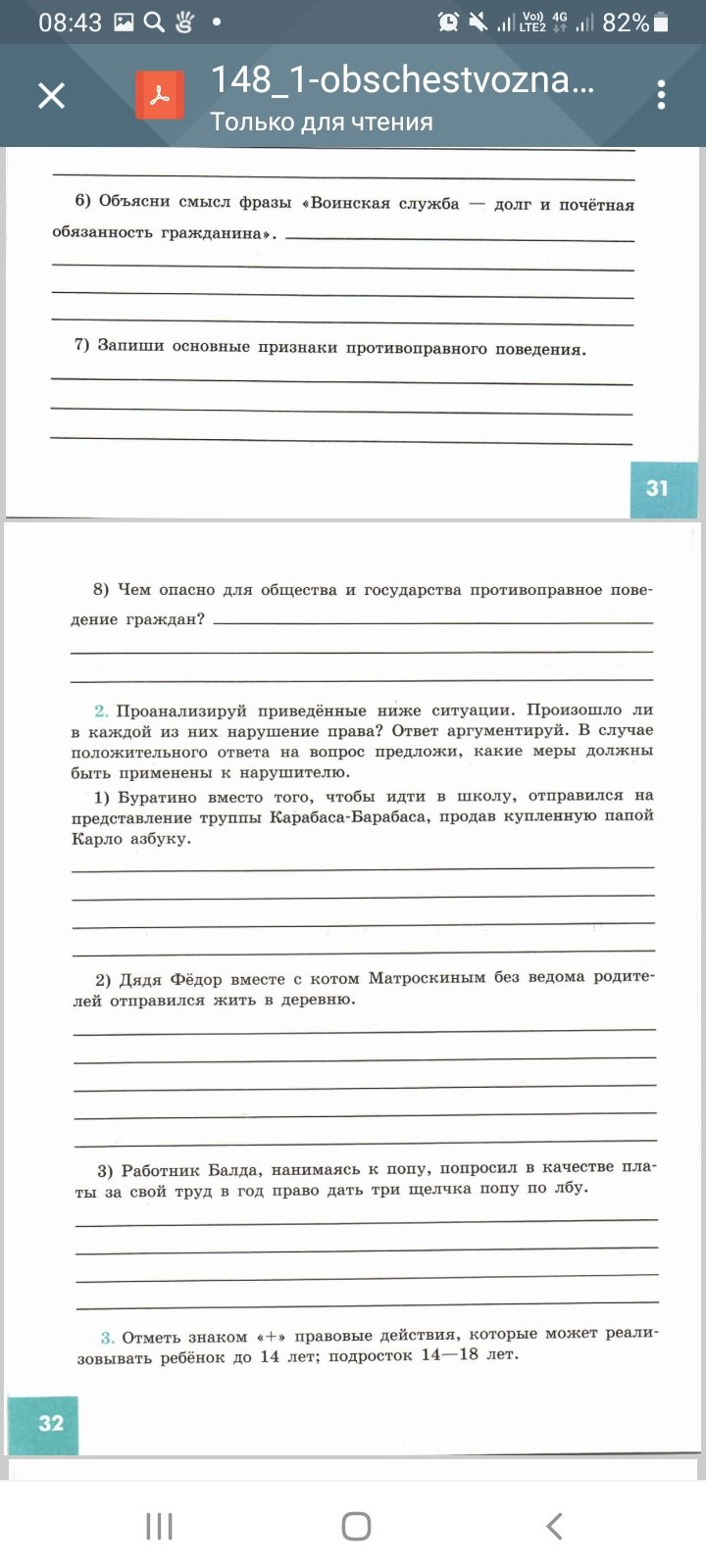 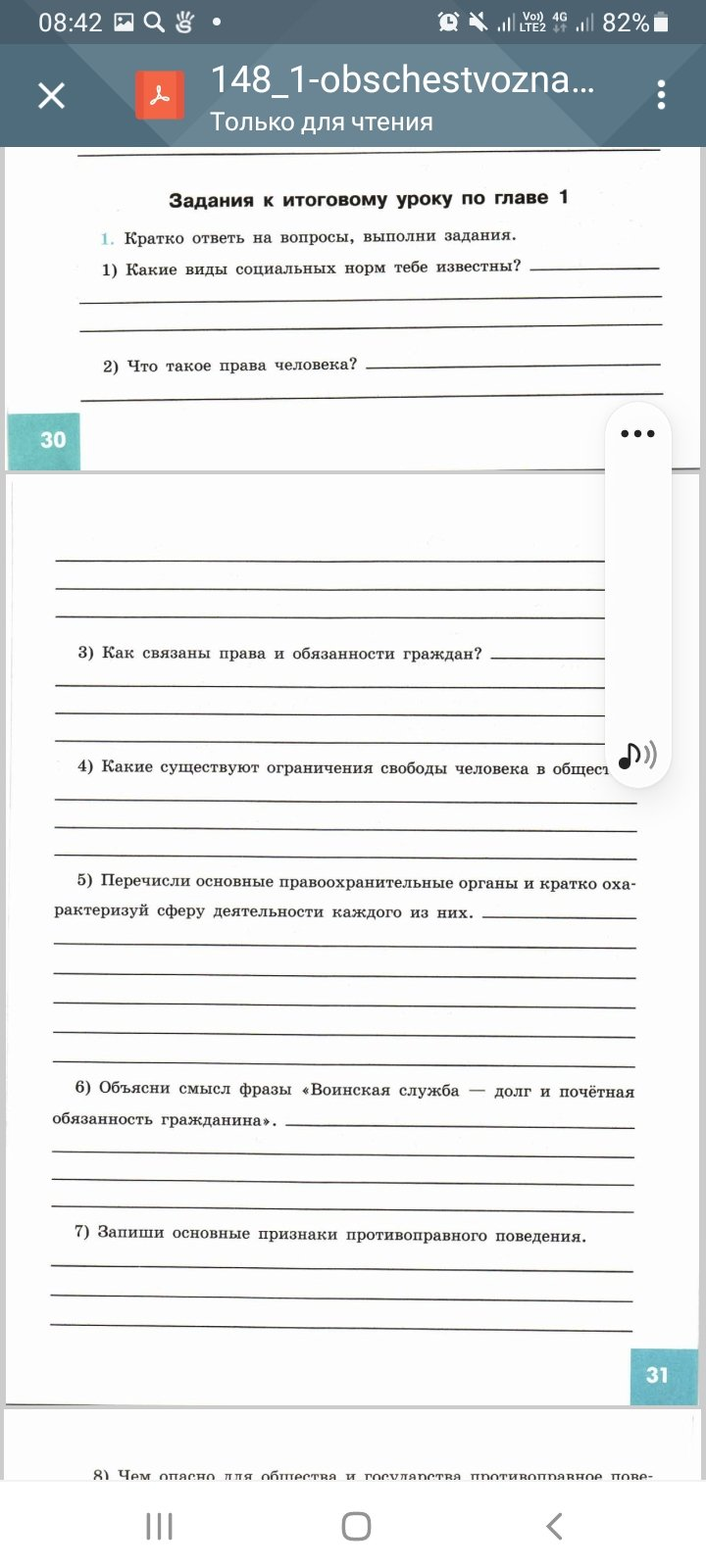 историяпар 4 вопросы 2,4,5 письменно​§3, вопр. 4,5 (письменно),биология§ 21 читать, выполнить лабораторную работу №2 «Изучение строения раковин моллюсков»информатикаhttps://edu.skysmart.ru/student/ferirolodihttps://edu.skysmart.ru/student/ferirolodihttps://edu.skysmart.ru/student/ferirolodiАнглийский язык (Русакова)стр. 48 упр. 3а (отчитать диалог, заполнить пропуски письменно)Немецкий язык (Сафьянова)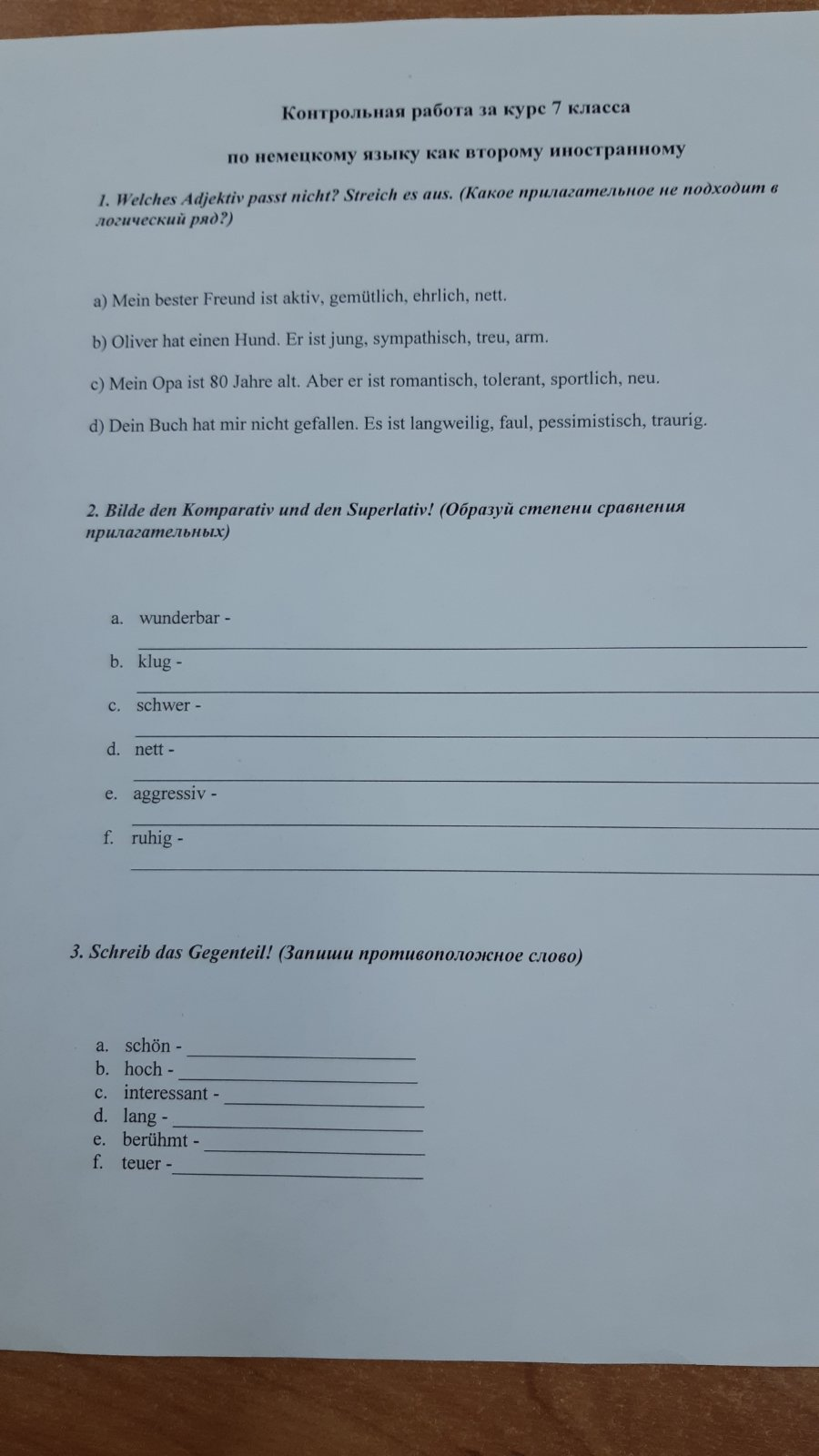 